ЗАНЯТИЯ ПО ФИЗИЧЕСКОЙ КУЛЬТУРЕ «ПРАВИЛЬНАЯ ОСАНКА-ЗАЛОГ ЗДОРОВЬЯ»В РАЗНОВОЗРАСТНОЙ ГРУППЕ «СОЛНЫШКО»Цель: формирование правильной осанки у детей с помощью физических упражненийЗадачи:Оздоровительные:- укреплять опорно-двигательный аппарат специальными упражнениями- формировать правильную осанкуОбразовательные:- дать представление детям об осанкеВоспитательные:-воспитывать физические качества: ловкость, быстрота, выносливостьОборудование: гимнастические палки по количеству детей.Ход занятия:- Осанка - это то, как мы держим спину, когда сидим или стоим. Хорошая осанка в положении стоя означает, что плечи слегка отодвинуты назад, грудная клетка расправлена, а туловище выпрямлено, спина прямая, а голова высоко поднята.Почему так важно иметь правильную осанку? (ответы детей).-Дело в том, что если человек постоянно сутулится и втягивает голову в плечи, если он сидит, сгорбившись за столом, то такая неправильная осанка с годами входит в привычку, а из-за этого формируется не очень красивая фигура. Человек с нарушенной осанкой всегда будет казаться ростом меньше и не может стать хорошим спортсменом или танцором. Органы, которые расположены у нас внутри, плохо выполняют свою работу и болят. А вы хотите быть красивыми и стройными? (ответы детей) Тогда начинаем!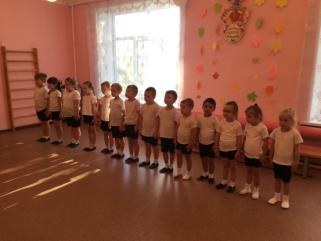 - В одну шеренгу становись! Равняйсь, смирно! Проверили свою осанку. Расправили плечи, спина прямая, голова приподнята. На право! В обход по залу шагом марш!1 часть Вводная: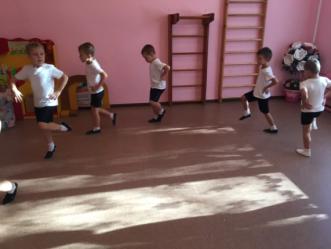 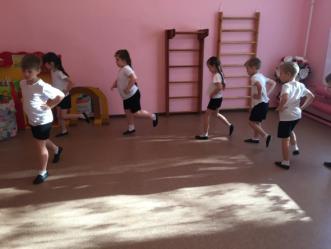 2 часть Основная (ОРУ):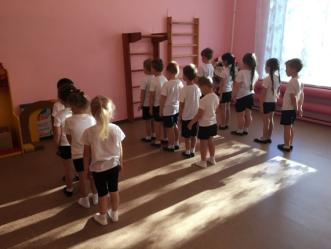 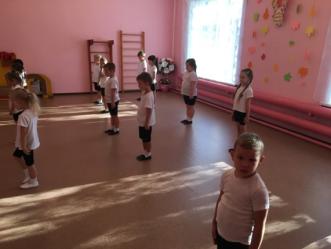 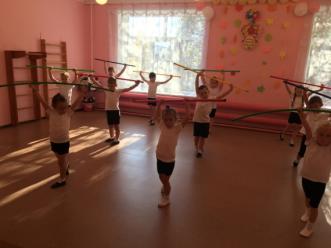 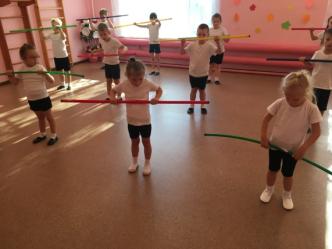 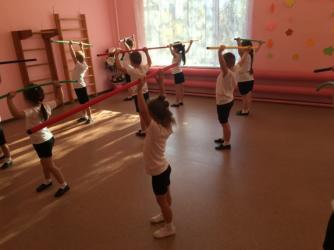 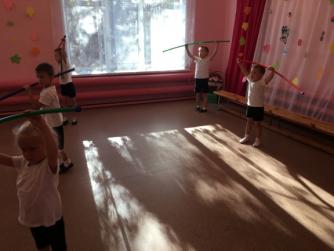 Основные виды движений (ОВД):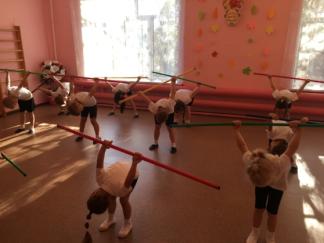 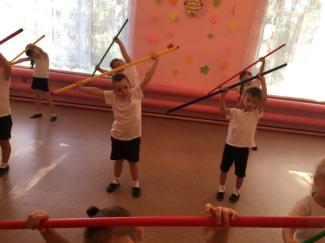 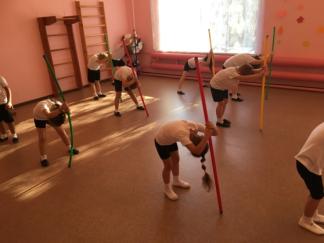 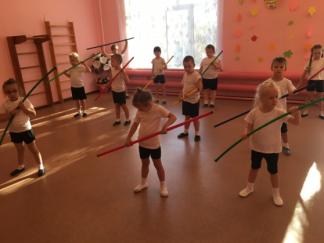 3 часть Заключительная: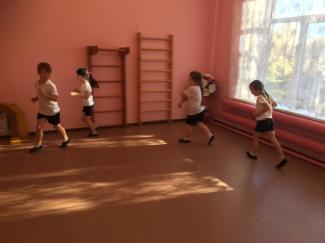 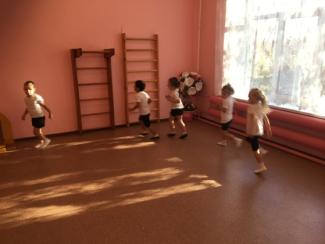 Игра малой подвижности «Передай обруч» 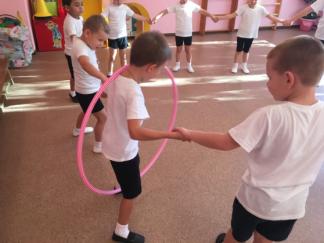 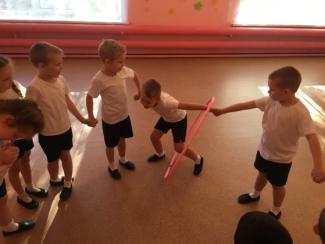 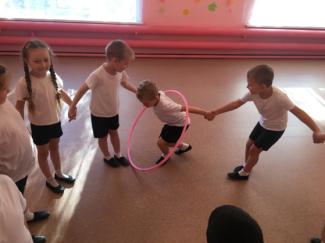 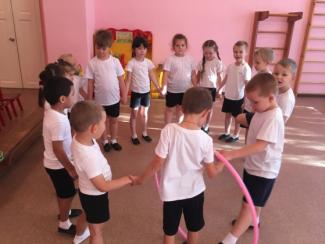 - Я хочу сказать, что вы молодцы, старались от души.- Как вы поняли, что такое правильная осанка?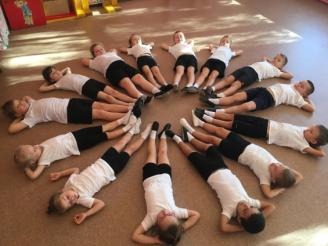  Следите за своей осанкой!